Regolamento: Organizzazioni autorizzate ad effettuare prove e omologazioni degli imballaggi utilizzati per il trasporto aereo sicuro delle merci pericolose                 campi a cura di ENAC(*) 	accolto / parzialmente accolto / notato / non accolto(**)	[in caso di “accolto”]: Inserire la spiegazione del perché la proposta è stata accolta. ENAC ha modificato il testo come proposto.[in caso di “parzialmente accolto”]: Inserire la spiegazione del perché e cosa è stato accolto parzialmente . ENAC ha rivisto il testo di conseguenza.[in caso di “notato”]: Se potrà essere utile, spiegare perché il commento è stato notato e nessuna azione è stata intrapresa. ENAC prende atto del commento, ma non cambierà il testo.[in caso di “non accolto”]: ENAC non si trova in accordo con il commento. Inserire la spiegazione del perché il commento non è accoglibile. ENAC non cambierà il testo.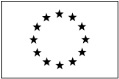 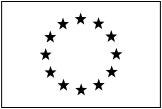 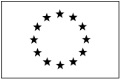 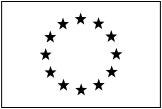 CommentoCommentoCommentoCommentoCommentoModifica proposta del testoPosizione ENAC inerente il commento(*)Motivazioni ENAC(**)N°Nome dell’organizzazione o del soggetto che commentaCapitolo, paragrafo, figuraPaginaCommentoModifica proposta del testoPosizione ENAC inerente il commento(*)Motivazioni ENAC(**)1234